План работ по содержанию и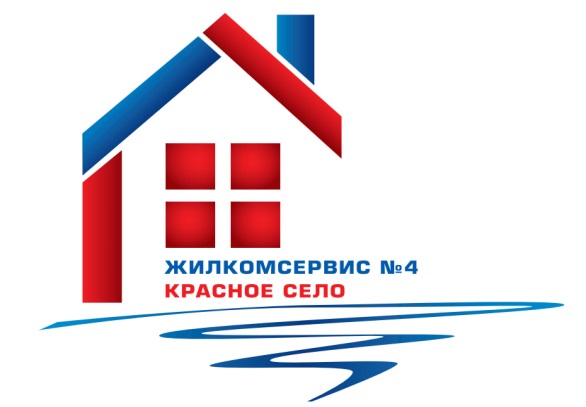 ремонту общего имущества многоквартирного дома на 2015 годАдрес:                                                                   Красносельское ш., д. 46Дата передачи в управление                                                                    13 мая 2010гОбщая площадь жилых  помещений в доме, кв.м.                                         4733,0Год постройки                                                                                                           1971Этажей                                                                                                                              5Парадных                                                                                                                         6             Количество квартир                                                                                                  106                 Меры по снижению расходов на работы (услуги), выполняемые (оказываемые) управляющей организацией:    Одной из основных задач, которые ставит перед собой Управляющая компания ООО «ЖКС №4 Красное село», является снижение расходов на выполняемые/оказываемые работы/услуги. Это достигается за счет следующих мероприятий: -   Наличие хорошо оснащенной производственной базы;-   Хорошо организованная мобильная круглосуточная аварийная служба;- Наличие квалифицированного аттестованного штата технических руководителей высшего и среднего звена;- Знание технических особенностей наших инженерных систем и особенностей эксплуатации каждого конкретного дома;- Удобное для жителей территориальное расположение четырех эксплуатационных участков;-  Основная доля работ выполняется хозяйственным способом;-  Работа с задолженностью населения.№ п/пНаименование работ (услуг)Периодичность работ (услуг)План работ по содержанию общего имущества МКД, руб.№ п/пНаименование работ (услуг)Периодичность работ (услуг)Стоимость работ в годСодержание и ремонт жилого помещения, в т.ч.:1Управление многоквартирным домомежемесячно62 9982Содержание общего имущества в многоквартирном домеежемесячно505 5873Текущий ремонт общего имущества в многоквартирном домеежемесячно271 2124Уборка и санитарно-гигиеническая очистка земельного участкаежемесячно68 87156Содержание и текущий  ремонт внутридомовых инженерных систем газоснабжения (при наличии в составе общего имущества в многоквартирном доме)ежемесячно29 8977Эксплуатация коллективных (общедомовых) приборов учета используемых энергетических ресурсовежемесячно43 2448ИТОГО981 810